ПЕЛЛЕТНЫЙ КОТЕЛ ROTEKS МОЩНОСТЬЮ 40 КВТТехнические характеристики пеллетного котла Roteks-40 тел. 8(3462) 962-656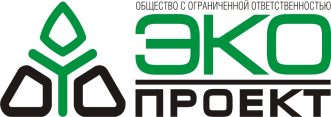                       ТЮМЕНЬ  тел. 8 (3462) 984-674                                      e-mail: comecopro@mail.ru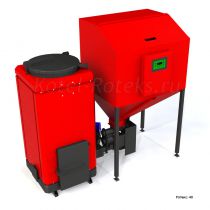 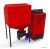 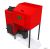 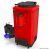 "Roteks-40" в комплектации "ЭКОНОМ"Работает на гранулированном твердом топливе - гранулах из древесины или других горючих материалов. Соответствует требованиям ГОСТ 20548-87 и ГОСТ 30735-2001. Автоматизирован.Цена: 190000 рубХарактеристикаЗначениеТемпературный режим работы70-90 CºКПД котла (зависит от чистоты котла)80-90 %Рабочее давление системы1,5 БарПодключение к системе отопления25 ДуРазмер дымохода котла150 ммПлощадь конвективной части3,29 м2Масса котла (нетто)540 кгЗаправочная емкость котла70 лМасса бункера (нетто)85 кгЕмкость бункера для гранул500 лСредний расход гранул в номинальном режиме4,0 кг/чМаксимальный расход гранул при максимальной нагрузке8,8 кг/чЭлектроподключение220/380 ВЭнергопотребление155 ВтЭнергопотребление кратковременно при наличии ТЭНа2000 ВтОбщие габариты включая бункер2030х1590х1670мм